Програмавідвідин українських шкіл вчителями Республіки Польща9.30 – 9.45  - зустріч гостей (ЗШ «Дивосвіт», вул.Трильовського, 24)9.45 – 10.15 – ознайомлення з роботою школи. Інтегрована модель навчання учнів початкових класів директор школи Анна Байовська10.15 – 10.45 – презентація англомовного виховного заходу «English party» вчитель англійської мови Н.Чубінська10.45 - 11.10 – огляд школи, спілкування з учителями, учнями школиПереїзд у ЗШ «Первоцвіт» (директор Орест Рачкевич, вул.Манастирського, 9)11.30 – 11.35 – зустріч гостейдиректор школи Орест Рачкевич11.35 – 11.50 – фрагмент уроку народознавства «З бабусиної скрині»вчитель початкових класів О.Гарматій11.50 – 12.10 – огляд шкільного музею українського народознавства12.10 – 12.25 – ознайомлення з роботою школи з питань народознавствазаступник директора з НВР Анна Рудницька Переїзд у АШ «Тривіта» (директор Галина Станіславська, вул.Зубрівська, 1)12.35 – 12.40 - зустріч гостейдиректор школи Галина Станіславська12.40 - 13.30 круглий стіл «Духовне виховання у початковій школі» директор, вчителі школи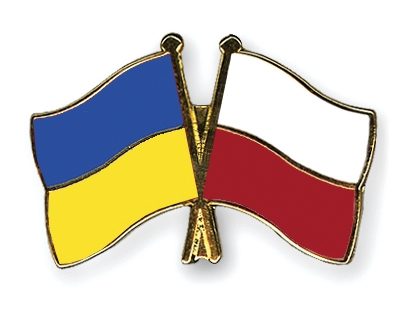 